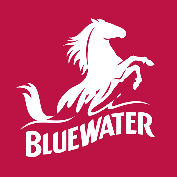 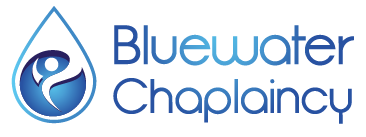 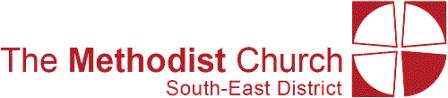 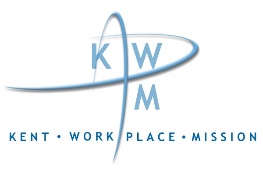 Lead Chaplain, Bluewater	£31 ,000 - £33,500The Chaplaincy Service at Bluewater serves one of the largest retail complexes in the UK, providing support to the retail and facilities staff in the context of their daily life and work.The chaplaincy team consists of a full-time Lead Chaplain and a large team of volunteer chaplains.  We are now seeking to replace the present Lead Chaplain whom we congratulate on her new post with The Methodist Church.As Lead Chaplain you must be a committed Christian, lay or ordained, with a sound understanding of the nature, purpose and vision of chaplaincy and with a proven ministry in pastoral care.Bluewater is an all-age, multi-ethnic, multi-faith community where diversity is valued and all are welcomed.  The ability to communicate the Christian message in this context calls for grace and sensitivity.If you feel you could meet the challenge of this unique position, a full job and person specification, together with an application form can be obtained at www.kentworkplacemission.orgThe closing date for applications is Monday 3rd December 2018 at 5.00pm.Interview dates - Thursday 24th and Friday 25th January 2019This post is subject to an Occupational Requirement that the post holder is a committed Christian under Part 1 of Schedule 9 to the Equality Act 2010.